01 сентябрь  2020 йыл                                                                      от 01 сентября 2020 года№ 125   «Утверждение  Программы  производственного контроля за качеством  за качеством и безопасностью приготовляемых блюд, выполнением санитарно- противоэпидемио-логических (профилактических)  мероприятий в столовой МОБУ СОШ с.Усак-Кичу и НОШ с. Ермолкино- филиала МОБУ СОШ с.Усак-Кичу»              На основании  СП 1.1. 1058-01 « Организация и проведение  производственного контроля за соблюдением  санитарных правил и выполнением санитарно- противоэпидемических (профилактических мероприятий)»  ПРИКАЗЫВАЮ:1.Утвердить Программу  производственного контроля за качеством  за качеством и безопасностью приготовляемых блюд, выполнением санитарно- противоэпидемиологических (профилактических)  мероприятий в столовой МОБУ СОШ с.Усак-Кичу и НОШ с.Ермолкино- филиала МОБУ СОШ с.Усак-Кичу».2.Контроль за данным приказом оставляю за собой.Директор школы                                    Лутфуллина А.К.Обсуждено  Утвержденона собрании                                                                                     и введено в действиетрудового коллектива                                                                       приказом №125Протокол № 1 от 31.08.20 г.                                                             от «01» сентября 2020 г.                                                                                                        Директор_________ А.К.ЛутфуллинаПрограмма производственного контроля организации питания обучающихся МОБУ СОШ с.Усак-Кичумуниципального района Бижбулякский район РБ и филиала на 2019-2020 учебный год и на период оздоровительных лагерейдневного пребывания, детских лагерей труда и отдыхаОтветственным за осуществление производственного контроля является____________Лутфуллина Ануза Камилевна – директор.___________В учреждении имеются в наличии следующие нормативные документы:      Задачи производственного контроля.     Контролируется:Правильность оформления сопроводительной документации, правильность маркировки на продукты питания;Микробиологические показатели качества и безопасности продуктов;Полнота и правильность ведения и оформления соответственной документации на пищеблоке;Качество мытья посуды;Условия и сроки хранения продуктов;Исправность холодильного и технологического оборудования;Контроль личной гигиены и своевременное прохождение необходимых осмотров;Дезинфицирующие мероприятия и т.д.В программе четко определеноЧто контролируется и проверяется;Периодичность проверок;Кем проверяется, выполняется;Ответственные;Общие сведения об объекте производственного контроля.Наименование предприятия: Муниципальное общеобразовательное учреждение средняя общеобразовательная школа с.Усак-Кичу муниципального района Бижбулякский район РБ Юридический адрес:   РБ,  Бижбулякскийрайон,с.Усак-Кичу,ул.Советская 25аФактический адрес:     РБ, Бижбулякскийрайон,с.Усак-Кичу,ул.Советская 25а Вид/ы/ осуществляемой деятельности, выполняемых работ, оказываемых услуг: образовательная (согласно лицензии 02 № 002417 от 27.12.2011 г.)       Деятельность по организации отдыха  детей   и их оздоровления центр  с дневным пребыванием детейГод постройки ОО – 1978 г.,   Блочно-кирпичное здание. Год капитального ремонта – -Общая характеристика объекта:Площадь территории ОО- площадь здания – 2308  кв.м.- площади учебных помещений – 747,1- площадь обеденного зала – 49,5                    варочного цеха –18,7                    моечной – 13,5                    склада – 22,2                                          склада – 23                         - бытовой техники - 8                         - площадь спортзала – 177Перечень продуктов и блюд, запрещенных к использованию и в приготовлении при организации питания детей.Кремовые кондитерские изделия;Студни, заливные блюда из мяса и рыбы, зельцы, паштеты, кровяные и ливерные колбасы, форшмак из сельди;Изделия собственного приготовления из мясной обрезы, свиных боков, диафрагмы, крови, рулетов из мякоти голов;Блинчики с начинками /с творогом, мясом, ливерным фаршем и т.п./;Пирожки, расстегаи, беляши, кулебяки, чебуреки;Фляжное /бочковое/ молоко без тепловой обработки /кипячения/;Молоко – «самоквас», простокваши и другие кисломолочные продукты собственного /не промышленного/ приготовления;Творог или сметана в натуральном виде, без тепловой обработки, за исключением готовых к употреблению кисломолочных продуктов /творожков, йогуртов и т.п./ промышленного производства в индивидуальной промышленной упаковке, рассчитанной на одну порцию продукта;Творог собственного /не промышленного/ приготовления;Холодные напитки собственного приготовления / в т.ч. морсы, квас и т.п./;Холодные супы /окрошка и т.п./;Макароны по флотски /с мясным фаршем/, макароны с рубленым яйцом;Яйца и мясо водоплавающих птиц;Яичница – глазунья;Сырокопченые мясные гастрономические изделия и колбасы;Грибы и блюда, приготовленные из них;Кофе натуральный.Список ответственных лиц по проведению производственного контроля.Перечень возможных аварийных ситуаций.При угрозе массового отравления, эпидемии необходимо сообщить в Территориальный отдел Территориального управления Федеральной службы по защите прав потребителей и благополучия человека по Республике Башкортостан в г. Белебей и Альшеевском, Белебеевском, Бижбулякском, Ермекеевском, Миякинском районах.БАШКОРТОСТАН РЕСПУБЛИКАҺЫНЫҢ БИШБҮЛӘК РАЙОНЫМУНИЦИПАЛЬ РАЙОН УСАҠҠИСЕҮ АУЫЛЫНЫҢ УРТА ДӨЙӨМ БЕЛЕМ БИРЕҮ МӘКТӘБЕ МУНИЦИПАЛЬ БЮДЖЕТ ДӨЙӨМ БЕЛЕМ БИРЕҮ УЧРЕЖДЕНИЕҺЫ( УСАҠҠИСЕҮ а.  УДББМ МБДББУ)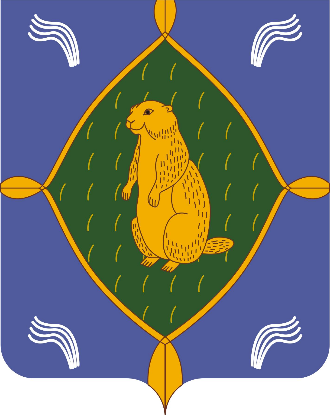 МУНИЦИПАЛЬНОЕ ОБЩЕОБРАЗОВАТЕЛЬНОЕ БЮДЖЕТНОЕ  УЧРЕЖДЕНИЕ СРЕДНЯЯ ОБЩЕОБРАЗОВАТЕЛЬНАЯ ШКОЛА  с. УСАК-КИЧУ  МУНИЦИПАЛЬНОГО РАЙОНА БИЖБУЛЯКСКИЙ РАЙОН РЕСПУБЛИКИ БАШКОРТОСТАН(МОБУ СОШ с. Усак-Кичу)БОЙОРОК            ПРИКАЗ№№Наименование1.Федеральный закон «О санитарно-эпидемиологическом благополучии населения» от 30.03.1999 г. № 52-ФЗ2Федеральный закон «О качестве и безопасности пищевых продуктов»  от 02.01.2000 г. № 29 ФЗ3СанПиН 2.4.2. 2821-10 «Санитарно-эпидемиологические требования к условиям и организации обучения в общеобразовательных учреждениях»4СанПиН 2.4.1. 2409-08 «Санитарно-эпидемиологические требования к организации питания обучающихся в общеобразовательных учреждениях, учреждениях начального и среднего профессионального образования» (приложение).5СанПиН 2.3.2. 1324-03 «Гигиенические требования к срокам годности и условиям хранения пищевых продуктов»6СанПиН 2.1.4. 1074-01 «Питьевая вода. Гигиенические требования к качеству воды централизованных систем питьевого водоснабжения. Контроль качества».7СанПиН 3.5.2. 3472-17 «Санитарно-эпидемиологические требования к организациям и проведению дезинсекционных мероприятий в борьбе  с  членистоногими, имеющими   эпидемиологическое и санитарно- гигиеническое значение».8Приказ МЗ СССР от 29.09.1989 № 555 «О совершенствовании системы медицинских осмотров трудящихся и водителей транспортных средств».9Приказ МЗ РФ от 14.04.00 № 122 «О личной медицинской книжке и санитарном паспорте на транспортные средства для перевозки пищевых продуктов».10Приказ МЗ РФ от 29.06.00 № 229 «О профессиональной гигиенической подготовке и аттестации должностных лиц и работников организаций».11СП 3.5.3.3223-14 «Санитарно-эпидемиологические требования к проведению дератизационных мероприятий».12СП 1.1.1058-01 «Организация и проведение производственного контроля за соблюдением санитарных правил и выполнением санитарно-противоэпидемических (профилактических) мероприятий.13СанПиН 2.4.4. 2599-10 «Гигиенические  требования к устройству, содержанию и организации режима в общеобразовательных учреждениях с дневным пребыванием детей в период каникул»14Сборник технологических карт, рецептур блюд  кулинарных изделий для школьного питания – 2013.Вид контроляМесто контроля, показателиМесто контроля, показателиПериодичностьОтветственныеУчетно-отчетная формаУчетно-отчетная формаI.Контроль технологического процессаI.Контроль технологического процессаI.Контроль технологического процессаI.Контроль технологического процессаI.Контроль технологического процессаI.Контроль технологического процессаI.Контроль технологического процесса1.Используемое сырье пищевых продуктовСопроводительные документы, осмотры, бракераж срока годностиСопроводительные документы, осмотры, бракераж срока годностиКаждая партиястарший поварБракеражный Журнал, Книга поступления товаровБракеражный Журнал, Книга поступления товаров2.Ассортимент, объем вырабатываемой продукцииНаличие ассортиментного перечняНаличие ассортиментного перечня1 раз в 3 месяцаСтарший поварНормативно -техническая документацияНормативно -техническая документация3.Качество готовой продукцииОрганолептические показателиОрганолептические показателиКаждая партияСтарший повар, комиссияБракеражный ЖурналБракеражный Журнал4.Суточная пробаОтбор суточной пробы, хранениеОтбор суточной пробы, хранениеЕжедневно Старший поварЖурналЖурнал5.Устройство и планировка объектаСоответствие планировки объекта проектуСоответствие планировки объекта проектуПеред началом учебного годадиректорПлан размещения технологического оборудованияПлан размещения технологического оборудования6.Производственное оборудованиеПеречень наличия производственного оборудованияПеречень наличия производственного оборудования1 раз перед открытием школыстарший поварКарточка перечня технологического оборудованияКарточка перечня технологического оборудованияII.Контроль за рационом питанияII.Контроль за рационом питанияII.Контроль за рационом питанияII.Контроль за рационом питанияII.Контроль за рационом питанияII.Контроль за рационом питанияII.Контроль за рационом питания1.Рацион питанияКачественный и количественный состав рациона питания, соответствие возрастным и физиологическим потребностямКачественный и количественный состав рациона питания, соответствие возрастным и физиологическим потребностям1 раз в неделюстарший поварПримерное двухнедельное меню. Рабочее меню-ведомость.Журнал учета витаминизацииПримерное двухнедельное меню. Рабочее меню-ведомость.Журнал учета витаминизацииIII.Контроль за условиями и сроками транспортировки продуктовIII.Контроль за условиями и сроками транспортировки продуктовIII.Контроль за условиями и сроками транспортировки продуктовIII.Контроль за условиями и сроками транспортировки продуктовIII.Контроль за условиями и сроками транспортировки продуктовIII.Контроль за условиями и сроками транспортировки продуктовIII.Контроль за условиями и сроками транспортировки продуктов1.Условия и сроки транспортировкиТемпературный режим и время транспортировки. ДокументацияТемпературный режим и время транспортировки. ДокументацияКаждая партияСтарший поварНормативно-техническая документацииНормативно-техническая документации2.Тара Маркировка тары, лотков, контейнеров, наличие ярлыков. Санитарная обработка тары.Маркировка тары, лотков, контейнеров, наличие ярлыков. Санитарная обработка тары.Каждая партияСтарший поварЖурналы. Сертификаты. ИнструкцииЖурналы. Сертификаты. Инструкции3.Температурный режим транспортировкиОсобо  скоропортящаяся продукцияОсобо  скоропортящаяся продукцияКонтроль за каждой доставкойСтарший поварЖурнал температурного режимаЖурнал температурного режимаIVКонтроль за хранением продуктовIVКонтроль за хранением продуктовIVКонтроль за хранением продуктовIVКонтроль за хранением продуктовIVКонтроль за хранением продуктовIVКонтроль за хранением продуктовIVКонтроль за хранением продуктов1.Помещения для хранения продуктовСроки условия хранения продуктов, термометров, маркировкаСроки условия хранения продуктов, термометров, маркировкаЕжедневно Старший поварЖурналы. Нормативно-технологическая документацияЖурналы. Нормативно-технологическая документация2.Холодильное оборудованиеИсправность, наличие термометров, ярлыков, даты, часа сроки храненияИсправность, наличие термометров, ярлыков, даты, часа сроки храненияПостоянно Старший повар Журнал температурного режима. Договор на обслуживаниеЖурнал температурного режима. Договор на обслуживаниеV.Контроль за условия трудаV.Контроль за условия трудаV.Контроль за условия трудаV.Контроль за условия трудаV.Контроль за условия трудаV.Контроль за условия трудаV.Контроль за условия труда1.Условия трудаСоблюдение правил личной гигиены, наличие мыла, полотенце, туалетной бумаги, наличие аптечки.Соблюдение правил личной гигиены, наличие мыла, полотенце, туалетной бумаги, наличие аптечки.ежедневнодиректорЖурнал нормативно-технологической документацииЖурнал нормативно-технологической документации2.Производственное помещение Показатели микроклимата: температуры, влажностиПоказатели микроклимата: температуры, влажности1 раз в кварталдиректорЖурнал контроляЖурнал контроля3.Произвоственные, складские помещения, оборудованияСанитарно-техническое состояниеСанитарно-техническое состояние1 раз в месяцдиректорЖурналЖурналVI.Контроль за воздействием  на окружающую средуVI.Контроль за воздействием  на окружающую средуVI.Контроль за воздействием  на окружающую средуVI.Контроль за воздействием  на окружающую средуVI.Контроль за воздействием  на окружающую средуVI.Контроль за воздействием  на окружающую средуVI.Контроль за воздействием  на окружающую среду1.Твердые бытовые и пищевые отходыВывоз отходовВывоз отходовПо мере заполнениядиректорДоговор, счета по оплатеДоговор, счета по оплате2.Токсические отходы производстваВывоз и утилизация токсических отходовВывоз и утилизация токсических отходовПо мере необходимостидиректорДоговор со спец. организациямиДоговор со спец. организациямиVII.Контроль за выполнением санитарно-противоэпидемических мероприятийVII.Контроль за выполнением санитарно-противоэпидемических мероприятийVII.Контроль за выполнением санитарно-противоэпидемических мероприятийVII.Контроль за выполнением санитарно-противоэпидемических мероприятийVII.Контроль за выполнением санитарно-противоэпидемических мероприятийVII.Контроль за выполнением санитарно-противоэпидемических мероприятийVII.Контроль за выполнением санитарно-противоэпидемических мероприятий1.Персонал объекта питания, подлежащий осмотру в соответствии с СанПиНомОсмотр персонала на предмет наличия простудных и гнойничковых заболеванияОсмотр персонала на предмет наличия простудных и гнойничковых заболеванияЕжедневно Заместитель директораЖурнал осмотра «Здоровье»Журнал осмотра «Здоровье»2.ПерсоналПрохождение медосмотра, наличие прививокПрохождение медосмотра, наличие прививок1 раз  в годЗаместитель директораМедицинские книжки, Журнал регистрацииМедицинские книжки, Журнал регистрации3.Санминимум ПерсоналПерсонал1 раз в 2 годаЗаместитель директораШтампы в медицинских книжкахШтампы в медицинских книжках4.ПерсоналИнструктаж персонала по вопросам производственного контроляИнструктаж персонала по вопросам производственного контроляПо плануЗаместитель директораЖурнал инструктажа на рабочем местеЖурнал инструктажа на рабочем месте5.Водопроводные и канализационные системыКонтроль за санитарно-техническим состоянием систем водоснабжения и канализацииКонтроль за санитарно-техническим состоянием систем водоснабжения и канализацииПостоянно директорЖурналЖурнал6.Санитарно-противоэпидемический режимСоблюдение санитарно- противоэпидемический режима на продуктыСоблюдение санитарно- противоэпидемический режима на продуктыЕжедневно Заместитель директораИнструкция, Журнал контроля качества мытья посудыИнструкция, Журнал контроля качества мытья посуды7. Санитарно-противоэпидемический режимСоблюдение режима уборки помещения, чистоты проведения генеральной уборки Соблюдение режима уборки помещения, чистоты проведения генеральной уборки Ежедневно Заместитель директораГрафик уборки инструкцииГрафик уборки инструкции8. Санитарно-противоэпидемический режимСостояние обеспечения уборочным инвентарем, моющими и дезсредствами  и условиями их храненияСостояние обеспечения уборочным инвентарем, моющими и дезсредствами  и условиями их храненияЕжедневно Заместитель директораУчет выдачи и полученияУчет выдачи и получения9.Санитарно-противоэпидемческий режим.Наличие разделения уборочного инвентаря по назначению иего маркировка.Наличие разделения уборочного инвентаря по назначению иего маркировка.1 раз в месяцЗаместитель директора Нормативно -технологическая документация Нормативно -технологическая документация10.Санитарно-противоэпидемический режим.Наличие неснижаемого трехмесячного запаса дез.средств.Наличие неснижаемого трехмесячного запаса дез.средств.1 раз в месяцЗаместитель директораРасчеты потребности дезсредствРасчеты потребности дезсредств11.Санитарно-противоэпидемический режим.Исследование на соответствие рабочего раствора заданнойконцентрации хлора.Исследование на соответствие рабочего раствора заданнойконцентрации хлора.ежедневноЗаместитель директораЖурнал контроля насоответствие рабочегораствора заданной концентрации.Журнал контроля насоответствие рабочегораствора заданной концентрации.12.Качество дератизационных работ.Изменение численности грызу-нов на объекте.Изменение численности грызу-нов на объекте.По договору Центр гигиены и эпидемиологии (г.Белебея) Договор на проведение работ и акт выполненных работДоговор на проведение работ и акт выполненных работ13Качество дезинсекционных работ.Изменение численности на объектах членистоногих, имеющихсанитарно-гигиеническое значение.Изменение численности на объектах членистоногих, имеющихсанитарно-гигиеническое значение.По договоруЦентр гигиены Договор и акт выполненных работДоговор и акт выполненных работVIII.Организация лабораторного контроляVIII.Организация лабораторного контроляVIII.Организация лабораторного контроляVIII.Организация лабораторного контроляVIII.Организация лабораторного контроляVIII.Организация лабораторного контроляVIII.Организация лабораторного контроля1.Вода питьеваяПо СанПиНуПо СанПиНу1 раз в год«Центр гигиены и эпидемиологии»Акты отбора проб, протоколы.Акты отбора проб, протоколы.2.Продукты, блюда, кулинарные, салаты извареных овощей используемые в питании.Микробиологические показатели безопасности продукции: БГКП, патогеонный стафилококкбактерии рода Протея, патогенные микроорганизмы в т.ч.сальмонеллы сульфитредуцирующиеклостридии.Микробиологические показатели безопасности продукции: БГКП, патогеонный стафилококкбактерии рода Протея, патогенные микроорганизмы в т.ч.сальмонеллы сульфитредуцирующиеклостридии.1 раз в год«Центр гигиены и эпидемиологии»Акты отбора проб, протоколы.Акты отбора проб, протоколы.3.Компоты, кисели, напиткисобственногоприготовленияМикробиологическиепоказатели безопасности продукции:БГКП, КМАФАнМ,патогенные микро-организмы в т.ч.сальмонеллы.Микробиологическиепоказатели безопасности продукции:БГКП, КМАФАнМ,патогенные микро-организмы в т.ч.сальмонеллы.1 раз в год «Центр гигиены и эпидемиологии»Акты отборапроб, прото-колы.Акты отборапроб, прото-колы.4.РационпитанияЛабораторно-инструментальные показатели качественного иколичественного состава рациона /определение белков, жиров,углеводов, расчет калорийности, определение содержанияаскорбиновой кисло-ты в искусственно витаминизированныхблюдах/.Лабораторно-инструментальные показатели качественного иколичественного состава рациона /определение белков, жиров,углеводов, расчет калорийности, определение содержанияаскорбиновой кисло-ты в искусственно витаминизированныхблюдах/.1 раз в год«Центр гигиены и эпидемиологии»    Акты отборапроб, протоколы.    Акты отборапроб, протоколы.5.Инвентарь, оборудование,столовая посудаСмывы с инвентаря иоборудованияБГКПплесениСмывы с инвентаря иоборудованияБГКПплесени1 раз в год«Центр гигиены и эпидемиологии»Акты отбора проб, прото-колы.Акты отбора проб, прото-колы.6.Столоваяпосуда Качество мытья посуды экспресс-методомПосле каждого мытья посудыПосле каждого мытья посудыМедсестра Медсестра  Журнал7.Руки и спецодежда персоналаСмывы с рук и спецодежды БГКП, на пат. М/флору1 раз в год1 раз в год«Центр гигиены и эпидемиологии»«Центр гигиены и эпидемиологии»Акт отборапроб, протоколы1ЛутфуллинаАнузаКамилевна    Директор 2.Мухарямова Гульшат Ринатовна   Заместитель  директора 3.Кашапова Алсу Рамилевна Заместитель директора4.Фазуллина Зумарат Забировна   Старший повар5.Тихонова Наталия Ильинична    повар№п/пПереченьаварийных ситуацийНазвание организаций или учреждений, которые необходимо информировать в случае аварийных ситуаций№  телефона1.Нарушения в работе системы водоснабжения и канализации, которые влекут за собой нарушения технологического процесса в производстве и исключают возможность проведения необходимых санитарно-эпидемиологических мероприятий.  ФГУЗ «Центр гигиены и эпидемиологии»8-347-43 2-14-282.Ситуация связанная с аварией в электрической сети /короткое замыкание/ на производстве или с прекращением подачи электроэнергии, может также привести к несоблюдению технологического процесса, то есть к нарушению температурного режима хранения пищевых продуктов, сырья в холодильных камерах, а также к нарушениям процесса приготовления пищи, ее тепловой обработки.Энергослужба8 – 347-432-24-833.Поломка электрооборудования /холодильников, электроплит/ приводит к нарушениям, описанным в п.2Зам.директора8 – 347-865-15-27(г.Белебей, ремонт холодильного оборудования); Энергослужба;Газовая служба4.При обнаружении предметов неизвестного происхождения жидкой, твердой или иной структуры, не касаясь его и не перемещая, сообщить о находке руководителю и в соответствующие службы. директор.8 – 347-862-37-42